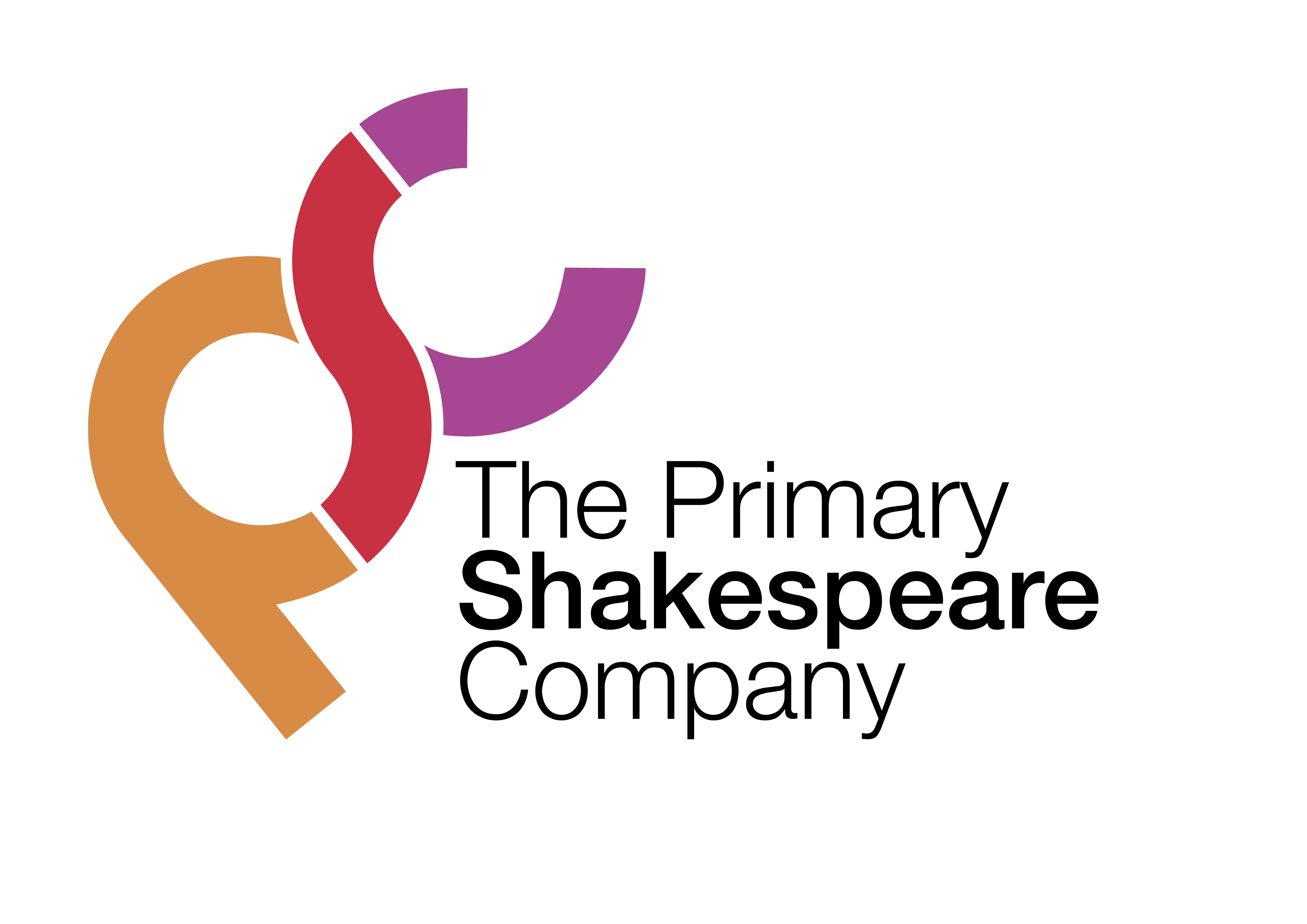 Lesson 5LI: To edit and perform.Starter:Put 6 words up on the board that children in the class misspelt in their work in the previous lesson. Remind children how to look up the correct spelling in a dictionary, using the first 2/3 letters. Children work in pairs to find the correct spelling.Main Teaching:Before the lesson, pick two different verses that were written by children in the previous lesson.Ask the children to share what they like about the writing, explaining their reasons.Then ask the children to consider if they could be improved in anyway – focusing on the following three things:Word choiceSpellingUnnecessary wordsRepeat with the other example.Children then work in the same partners to improve their verse from yesterday by thinking of better words, correcting spellings and getting rid of unnecessary words.PerformingWhen they have finished editing, children practise performing their verse with their partner. They should learn it off by heart, add actions and then perform it to the rest of the class. Create a class poem by asking the children to perform their verses one after the other. 